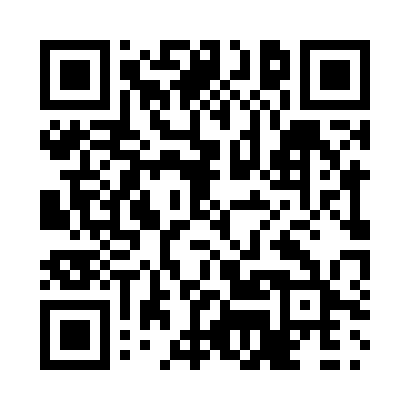 Prayer times for Barrier Bay, Manitoba, CanadaWed 1 May 2024 - Fri 31 May 2024High Latitude Method: Angle Based RulePrayer Calculation Method: Islamic Society of North AmericaAsar Calculation Method: HanafiPrayer times provided by https://www.salahtimes.comDateDayFajrSunriseDhuhrAsrMaghribIsha1Wed4:075:571:206:268:4310:352Thu4:045:561:206:278:4510:373Fri4:015:541:206:288:4610:394Sat3:595:521:206:298:4810:425Sun3:565:511:196:308:4910:446Mon3:535:491:196:318:5110:477Tue3:515:471:196:318:5210:498Wed3:485:461:196:328:5410:529Thu3:455:441:196:338:5510:5410Fri3:435:431:196:348:5710:5711Sat3:405:411:196:358:5811:0012Sun3:385:401:196:369:0011:0213Mon3:355:381:196:379:0111:0514Tue3:335:371:196:389:0211:0715Wed3:305:351:196:389:0411:1016Thu3:285:341:196:399:0511:1217Fri3:265:331:196:409:0711:1318Sat3:255:311:196:419:0811:1419Sun3:255:301:196:429:0911:1520Mon3:245:291:196:429:1111:1521Tue3:245:281:206:439:1211:1622Wed3:235:271:206:449:1311:1723Thu3:235:251:206:459:1511:1724Fri3:225:241:206:459:1611:1825Sat3:225:231:206:469:1711:1926Sun3:215:221:206:479:1811:1927Mon3:215:211:206:489:1911:2028Tue3:215:211:206:489:2011:2029Wed3:205:201:206:499:2211:2130Thu3:205:191:216:509:2311:2231Fri3:195:181:216:509:2411:22